MEMORANDUM OF UNDERSTANDING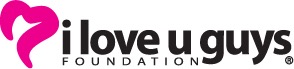 Standard Response Protocol (“SRP”)Memorandum of Understanding (“MOU”) withThe “I Love U Guys” Foundation (“The Foundation”)This Memorandum of Understanding (“MOU”) between The Foundation and the undersigned School District or Individual School (collectively, the “Organization”) is effective as of the date it is signed by Organization.Standard Response Protocol Program Description:The Foundation created its proprietary Standard Response Protocol (“SRP”) for campus response based on five actions. When communicating these actions, the action is labeled with a “Term of Art” and is then followed by a Directive. Execution of the action is performed by active participants, including students, staff, faculty and first responders.  Purpose of Using Terms of Art:By standardizing vocabulary, all stakeholders can understand the response and status of the event. For students, this provides continuity of expectations and actions throughout their educational career. For faculty and staff this becomes a simpler process to train and drill. For first responders, the common vocabulary and protocols establish a greater predictability that persists through the duration of an incident. Parents can easily understand the practices and can reinforce the protocol. Additionally, this protocol enables rapid response determination when an unforeseen event occurs.Terms of Art:The “Term of Art” Hold is followed by the Directive “In your room or area” (or announce a location). The action is for the purpose of keeping halls and/or common areas clear until an incident is resolved.The “Term of Art” Secure is followed by the Directive “Get Inside. Lock Outside Doors.” The action associated with Secure is to bring participants into the Building, and secures the building’s outside perimeter by locking appropriate windows, doors or other access points. The “Term of Art” Lockdown is followed by the Directive “Locks, Lights, Out of Sight” The action associated with Lockdown is to secure individual classroom doors, move away from inside corridor line of sight and maintain silence until first responders release the room. The “Term of Art” Evacuate is followed by the Directive “To a Location” (Where Location is announced.) The action associated with Evacuate is to move students and staff from one location to another. The “Term of Art” Shelter is followed by the Directive “Type and Method” (Where Type is one of the following: For Tornado, For Hazmat, For Bomb. Method is one of the following: And seal, In Silence, Drop, Cover and Hold.) The action associated with Shelter is dependent on the stated Type and Method. Agreement by Organization:Organization agrees to incorporate SRP in the official, existing, written safety plans for the district or school, as applicable, either in the body or as an addendum or amendment. Organization agrees to appoint an SRP Liaison who will act as the primary contact regarding communication with The Foundation and other department, district or agency SRP Liaisons. Organization agrees to incorporate the SRP using the terms of art and the associated directives as defined in the Program Description.Organization agrees to provide Law Enforcement Agencies having jurisdiction within the district/school with notice of compliance with SRP terms of art and directives.Organization agrees to provide Fire Departments having jurisdiction within the district/school with notice of compliance with SRP terms of art and directives.Organization agrees to provide Emergency Medical Services having jurisdiction within the district/school with notice of compliance with SRP terms of art and directives.Organization agrees to provide County and/or City Emergency Managers having jurisdiction within the School District with notice of compliance with SRP terms of art and directives.Organization agrees to provide students with training on the SRP at least once per school year.Organization agrees to provide staff with training on the SRP at least once per school year.Organization agrees to drill each action.Organization agrees to provide parents with either printed material or notice of online availability of material at 
http://www.iloveuguys.org.Organization is responsible for physical material production of any online resources provided by The Foundation. The District is not required to utilize printing services provided by The Foundation for production of support materials.Organization will engage in a best effort to provide The Foundation with contact information for other agencies, departments, services, schools participating with the School District regarding the SRP.Agreement by The “I Love U Guys” Foundation:The Foundation agrees to host training materials on the Website available publicly at the Uniform Resource Locator http://iloveuguys.org.  Such training materials may be updated from time to time by The Foundation.The Foundation agrees to provide training materials and support materials online to Organization’s staff, students, faculty and parents at no charge to Organization.The Foundation agrees to provide training materials and support materials online to Law Enforcement Agencies at no charge.The Foundation agrees to provide training materials and support materials online to Fire Departments at no charge.The Foundation agrees to provide training materials and support materials online to Emergency Medical Services at no charge.The Foundation agrees to provide training materials and support materials online to County and/or City Emergency Managers at no charge.The Foundation provides hands-on training sessions on request for a charge in locations around the United States. Organization is under no obligation to host or attend these training sessions. The Foundation will notify the SRP Liaison via Written or Electronic communications in the event of new or updated materials available on the Website.The Foundation will maintain a record of all Written or Electronic communication with the Organization.Updates to SRP: The Foundation may update its SRPs and its Terms of Art from time to time and will notify Organization of any such updates.  The Organization agrees to implement any such changes in a reasonable time frame.Term/Termination:  This MOU is effective as of the date it is signed by the Organization and shall continue in effect for two (2) years (“Term”).  Organization and Foundation may agree to extend the upon mutual written agreement. Organization may terminate this MOU via Written or Electronic notification at any time. Upon termination, Organization will cease using any Standard Response Protocol materials provided by The Foundation.  The Foundation may terminate this MOU upon notice if it determines that Organization is not performing its obligations under this MOU, including using the Terms of Art as they may change from time to time.Notices: All notices and other communications required or permitted under this MOU shall either be sent by certified mail, return receipt requested, by reputable overnight courier service with confirmation of delivery and addressed to the Parties at their addresses first set forth below or to the email addresses set forth below. The parties shall notify each other if such contact information changes.No Partnership. Nothing contained in this MOU shall create or be deemed to create a partnership or agency between the Organization and The Foundation.Counterparts/Electronic Execution. This MOU may be executed in counterparts and digital copies, each of which shall be deemed an original and all of which shall constitute a single instrument.**********************Name of Organization:      Address/City/State/ZIP:     Authorized Representative Name:      	
SignatureTitle:      Date:      Authorized Liaison Name:      Title:      Email Address:               Phone:      The I Love U Guys Foundation Authorized Representative: Ellen Stoddard-Keyes
Signature: Title: Operations DirectorDate:      
Email to: MOU@iloveuguys.org 
or Mail to: The “I Love U Guys” Foundation, PO Box 919, Conifer, CO 80433